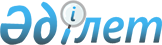 О внесении изменений в постановление акимата Атырауской области от 17 июля 2015 года № 222 "Об утверждении регламентов государственных услуг в сфере религиозной деятельности"
					
			Утративший силу
			
			
		
					Постановление акимата Атырауской области от 04 декабря 2015 года № 359. Зарегистрировано Департаментом юстиции Атырауской области 24 декабря 2015 года № 3399. Утратило силу постановлением акимата Атырауской области от 25 декабря 2019 года № 304 (вводится в действие по истечении десяти календарных дней после дня его первого официального опубликования)
      Сноска. Утратило силу постановлением акимата Атырауской области от 25.12.2019 № 304 (вводится в действие по истечении десяти календарных дней после дня его первого официального опубликования).
      В соответствии со статьями 27, 37 Закона Республики Казахстан от 23 января 2001 года "О местном государственном управлении и самоуправлении в Республике Казахстан", статьей 21 Закона Республики Казахстан от 24 марта 1998 года "О нормативных правовых актах" акимат Атырауской области ПОСТАНОВЛЯЕТ:
      1.  Внести в постановление акимата Атырауской области от 17 июля 2015 года № 222 "Об утверждении регламентов государственных услуг в сфере религиозной деятельности" (зарегистрировано в реестре государственной регистрации нормативных правовых актов № 3274, опубликовано 20 августа 2015 года в газете "Прикаспийская коммуна") следующие изменения:

      1)  пункт 4 изложить в следующей редакции:


      "4. Настоящее постановление вводится в действие по истечении десяти календарных дней после дня его первого официального опубликования, но не ранее введения в действие приказа Министра культуры и спорта Республики Казахстан от 23 апреля 2015 года № 147 "Об утверждении стандартов государственных услуг в сфере религиозной деятельности (зарегистрирован в реестре государственной регистрации нормативных правовых актов № 11183)";
      2)  в приложении 1:


      в регламенте государственной услуги "Выдача решения перепрофилировании (изменении функционального назначения) зданий (сооружений) в культовые здания (сооружения)":
      пункт 3 изложить в следующей редакции:
      "3. Результат оказания государственной услуги – решение о перепрофилировании (изменении функционального назначения) зданий (сооружений) в культовые здания (сооружения) (далее - решение), либо мотивированный ответ об отказе в оказании государственной услуги в случае и по основаниям, предусмотренным пунктом 10 Стандарта государственной услуги, утвержденного приказом Министра культуры и спорта Республики Казахстан от 23 апреля 2015 года № 147 "Об утверждении стандартов государственных услуг в сфере религиозной деятельности" (зарегистрирован в реестре государственной регистрации нормативных правовых актов № 11183) (далее - Стандарт).";
      3)  в приложении 2:


      в регламенте государственной услуги "Выдача решения о строительстве культовых зданий (сооружений), определении их месторасположения":
      пункт 3 изложить в следующей редакции:
      "3. Результат оказания государственной услуги – решение о строительстве культовых зданий (сооружений), определении их месторасположения (далее - решения), либо мотивированный ответ об отказе в оказании государственной услуги в случае и по основаниям, предусмотренным пунктом 10 Стандарта государственной услуги, утвержденного приказом Министра культуры и спорта Республики Казахстан от 23 апреля 2015 года № 147 "Об утверждении стандартов государственных услуг в сфере религиозной деятельности" (зарегистрирован в реестре государственной регистрации нормативных правовых актов № 11183) (далее - Стандарт).".
      2.  Контроль за исполнением настоящего постановления возложить на Шакимова Т.А. - заместителя акима Атырауской области.

      3.  Настоящее постановление вступает в силу со дня государственной регистрации в органах юстиции и вводится в действие по истечении десяти календарных дней после дня его первого официального опубликования.


					© 2012. РГП на ПХВ «Институт законодательства и правовой информации Республики Казахстан» Министерства юстиции Республики Казахстан
				
      Аким области

Б. Измухамбетов
